Cuando se termina el trabajo, notifique al supervisor si hay alguna mejora para incorporar el proximo tiempo que se destaque este trabajo.Descripcion del TrabajoDescripcion del TrabajoFecha:      Localidad del Trabajo:      Localidad del Trabajo:      No. de ART:      No. de ART:      Descripción del Trabajo (Tarea específica para realizar):      Descripción del Trabajo (Tarea específica para realizar):      Descripción del Trabajo (Tarea específica para realizar):      Descripción del Trabajo (Tarea específica para realizar):      Descripción del Trabajo (Tarea específica para realizar):      Número de Permiso / O Número del trabajo:      Número de Permiso / O Número del trabajo:      Número de Permiso / O Número del trabajo:      Número de Permiso / O Número del trabajo:      Número de Permiso / O Número del trabajo:      Pasos del TrabajoPeligros PotencialesUtilice la pagina 2 para elijir los poligros potencialies Controles Recomendados Utilice la pagina 2 para determinar controles especificos que protejen de los peligros identificados.Controles Recomendados Utilice la pagina 2 para determinar controles especificos que protejen de los peligros identificados.Persona ResponsablePersona quien asegura que los controles estan presentes.Peligros PotencialesPeligros PotencialesPeligros PotencialesPeligros PotencialesPeligros PotencialesPeligros PotencialesPeligros Potenciales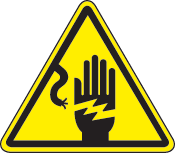 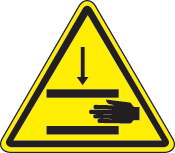 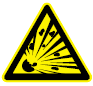 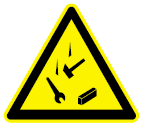 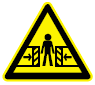 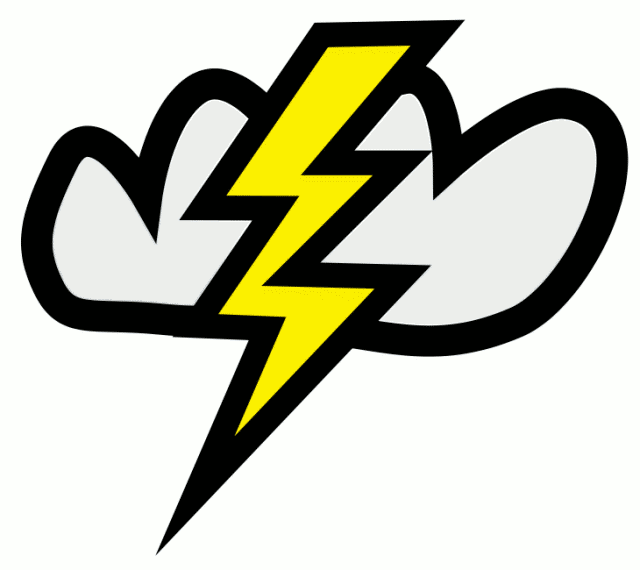 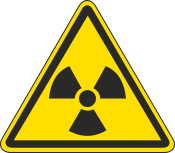 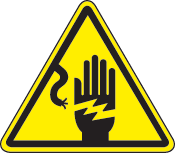 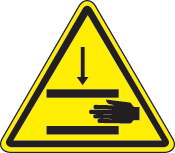 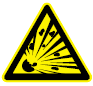 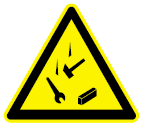 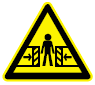 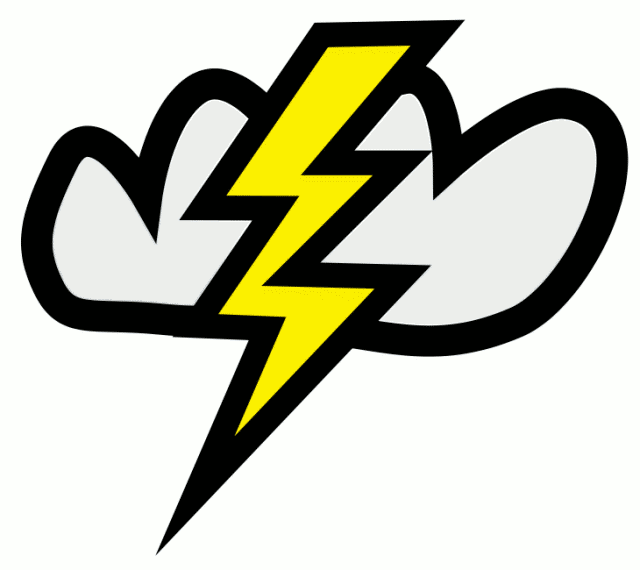 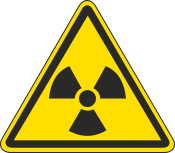 Electricidad Creacion de chispasHerramientas eléctricasConexiones/TierraCables y alambresMovimientoEquipo giratorioManejo manual innecesarioPresión /TemperaturaGas/LiquidoMaterial Caliente/FrioGravedad / EnergiaCaída desde las alturasObjetos caídosGenteFatigaCommunicationOperaciones SimultáneasErgonomiaMedio Ambiente / ClimaClima/TiempoIluminacionRuidoEspacio ConfinadoVibracionMateriales PeligrososInflamableAsfixiantesRadiacionBiologicoDesperdiciosEquipo de Trabajo:  Firme cuando todos los risgos han sido adecuadamente identificados, los controles estan presentes y el trabajo esta listo para iniciar.Equipo de Trabajo:  Firme cuando todos los risgos han sido adecuadamente identificados, los controles estan presentes y el trabajo esta listo para iniciar.Equipo de Trabajo:  Firme cuando todos los risgos han sido adecuadamente identificados, los controles estan presentes y el trabajo esta listo para iniciar.Equipo de Trabajo:  Firme cuando todos los risgos han sido adecuadamente identificados, los controles estan presentes y el trabajo esta listo para iniciar.NombreFirmaNombreFirmaEsta seguro para comenzar el trabajo?Esta seguro para comenzar el trabajo?Esta seguro para comenzar el trabajo?Esta seguro para comenzar el trabajo?Al firmar, yo aseguro que:Se ha identificado el area de trabajo (ejemplo: Cinta de pleigro, barreras)Los controles son adecuados para los peligros identificadosAl firmar, yo aseguro que:Se ha identificado el area de trabajo (ejemplo: Cinta de pleigro, barreras)Los controles son adecuados para los peligros identificadosEl equipo de trabajo ha revisado el trabajo El equipo entiende todas las responsabilidades de cada uno y esta claro el plan de trabajo.El equipo de trabajo ha revisado el trabajo El equipo entiende todas las responsabilidades de cada uno y esta claro el plan de trabajo.Supervisor de TrabajoFirmaFirmaFecha